For your English this week we will continue to study our new class text ‘Amelia Earhart’. This text will form the basis of our English learning and compliments our new topic ‘Great explorers’. Below there are five English tasks (one for each day) which are based around the text. Task 1: Rec/Year 1/Year 2Last week you began to look at the features of instructions. Think back to last week when you made your paper aeroplane. Tell someone in your house how you made it. Can you remember all the steps? Today you are going to write the set of instructions ‘How to make a paper aeroplane’. Attached to the blog is an writing instructions activity sheet. There is a sheet for each year group in the document. Can you remember all the features of instructions?  Task 2:Today we are going to evaluate how well you have written the ‘How to make a paper aeroplane’ instructions. Follow your own instructions written yesterday to make a paper aeroplane. Using the checklist below evaluate your instructions. Did you miss anything out? Ask an adult to follow your insructions and use the ‘friend’ column to evaluate your instructions as well. Do they agree with you?  In a different colour pen edit and improve your work adding in anything you may have missed. Task 3:In the dictionary an adventurer is described as ‘somebody who enjoys and looks for dangerous and exciting experiences’. Follow this link to watch a short adventure video: https://www.literacyshed.com/takingflight.html Rec: Choose one of the adventures in the video, use your sound mat to write 5 – 10 adjectives (describing words) to describe the adventure. Years 1 and 2: Choose one of the adventures in the video and describe it in detail. Start with the line “I was travelling in the Radio – Flyer; when…”Challenge: Try to use pairs of adjectives and commas in a list. Task 4:Today we will be thinking about the qualities an adventurer may have and the things that they may need to take with them on their adventures. Re-watch this short adventure video: https://www.literacyshed.com/takingflight.html In the final adventure of the film the boy and his Dad are blasting off to space! While watching the video think about the qualities of these adventurers are they brave? Scared? Curious? Calm? Also think about what they will need for their final adventure into space; will they need a drink? Map? Compass? (you can watch the video more than once if you need to!). Split your book into two columns label one ‘qualities’ and the other ‘kit list’ (things they would need to take on this adventure). Don’t forget to underline. In each column use bullet points to make a list of each of these things. Rec: use your sound mat to write four things in each column. Year 1: Write 5 – 6 things in each list.Year 2: write 10 things in each list. Example: Task 5:Today we are going to write a job advert for an adventurer. If you need to re-watch the short video again follow this link.  https://www.literacyshed.com/takingflight.html Imagine you are going on the final adventure to space and need someone to go with you. Use a full page in your book to write a job advert for a space adventurer. Use the subheadings in bold to guide you through writing your advert. Rec: Use your sound mat to write one simple sentence for each. Year 1: Write two sentences for each subheading in bold (remember your capital letters, full stops, finger spaces and adjectives). Year 2: Write 2 – 3 detailed sentences for each subheading in bold. Example: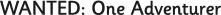 Your tasks: Navigate our way to deep, dark space.Help to: Fly our fantastic aircraft. Discover: The wonderful, interesting animals and plants that live in outer space. You must be (qualities): A brave and courageous person who enjoys adventure. A strong and ambitious person. You will need (kit list):A big, spacious back pack.  Some yummy food to keep you full of energy. 
   Apply to: Mrs Barnett, Poruan Academy, Polruan, Cornwall.                       ChildFriendStructure and LanguageStructure and LanguageStructure and LanguageTitle'You Will need/ingredients' list?Numbered steps to follow Pictures and labelsuse command words?  
(put, lift, listen, mix...)Time wordsQualitiesKit listBraveCuriousCalmDrinkCompassFood